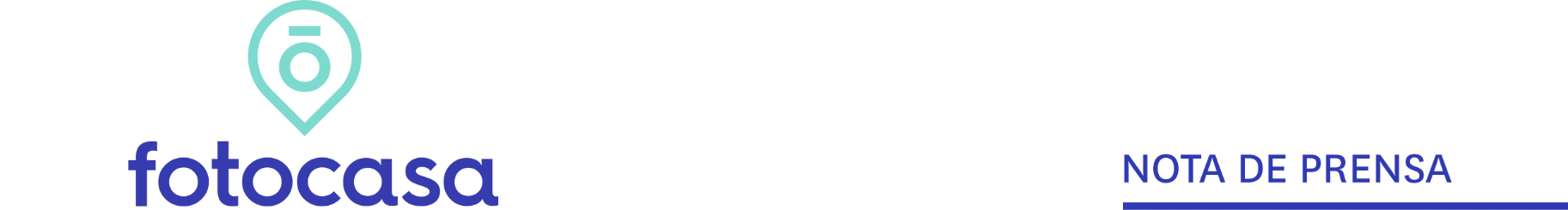   ANÁLISIS DE LOS BARRIOS PRIME PARA ALQUILAR EN ESPAÑALos barrios madrileños Almagro, Goya y Palacio son los más caros de España para alquilar una vivienda, superando los 23€/m²Los barceloneses Diagonal Mar i el Front Marítim del Poblenou, El Camp d'en Grassot i Gràcia Nova y El Raval se encuentran en el Top 10Los barrios más caros de las ciudades de Barcelona y Madrid han registrado crecimientos interanuales que se sitúan cerca del 20%Puerto Banús (Marbella), Área Romántica (San Sebastián) y Zona Playa (Laredo), entre los barrios más caros de EspañaLos barrios más caros de las provincias de Valencia, Asturias y Granada han registrado incrementos interanuales superiores al 20%En Valencia Capital, los barrios de Sant Francesc y El Carme superan los 18 €/m²Madrid, 11 de marzo de 2024Madrid y Barcelona se posicionan un año más como las ciudades más caras para alquilar una vivienda. Así, el barrio más caro del país es el madrileño Almagro, en el distrito de Chamberí, que alcanza un precio de 24,22 €/m², según el análisis elaborado por el portal inmobiliario Fotocasa, y supera en un 108% el precio medio del alquiler en España que a cierre de 2023 fue de 11,66 €/m². Le siguen los barrios de Goya, Palacio y Castellana, todos ellos situados también en Madrid Capital, con un precio de 23,62 €/m², 23,07 €/m² y 23,03 €/m², respectivamente. En Barcelona Capital, el barrio de El Camp de l'Arpa del Clot (23,02 €/m²), situado en el distrito de Sant Martí, se posiciona como el quinto barrio más caro para alquilar una vivienda en España, registrando un incremento interanual del 17,7%.“Es la primera vez que el alquiler de una vivienda “tipo” de unos 85m² en alguna de las zonas más exquisitas de España sobrepasa los 2.000 euros de renta mensual. Estos barrios muestran el interés existente por mudarse a vivir a una zona prime donde solo los más privilegiados pueden permitirse el lujo. En cuanto a la evolución del precio en estos barrios también, se ha visto agravado por el desequilibrio significativo entre la oferta y la demanda, por lo que el crecimiento ha sido sostenido en el precio desde los últimos tres años. Madrid y Barcelona lideran el ranking, pero Valencia, Las Palmas y Málaga siguen sus pasos por el fuerte encarecimiento que está atravesando el alquiler en estas capitales”, explica María Matos, directora de Estudios y portavoz de Fotocasa.Asimismo, los madrileños Recoletos (22,94 €/m²) y Sol (22,64 €/m²), junto con los barceloneses Diagonal Mar i el Front Marítim del Poblenou (22,83  €/m²), El Camp d'en Grassot i Gràcia Nova (22,82  €/m²) y El Raval (22,66 €/m²) completan la lista de los 10 de barrios más caros para alquilar una vivienda. Los tres últimos adelantan así a la Dreta de l'Eixample (22,44€/m²) y Sarrià (22,29€/m²), dos barrios de la ciudad Condal tradicionalmente más caros. Entre los barrios más caros del país, también destacan Universidad - Malasaña (22,21 €/m²) y Justicia - Chueca (22,19 €/m²), ambos situados en Madrid Capital, y Sagrada Família (22,08 €/m²) y L'Antiga Esquerra de l'Eixample (22,04 €/m²), en Barcelona Capital, todos ellos por encima de los 22 €/m². También destaca el barrio de El Viso (21,84 €/m²), situado en el distrito de Chamartín, que registra un crecimiento interanual del 17,2%.  Por su parte, los barceloneses Barri Gòtic, Vila de Gràcia y Sant Antoni, donde el metro cuadrado alcanza los 22 €/m², 21,63 €/m² y los 21,62 €/m², respectivamente, también se encuentran entre los veinte primeros barrios más caros para adquirir una vivienda. De esta manera, todos los barrios del Top 20 se encuentran en Madrid Capital y Barcelona Capital. Fuera de ambas ciudades, entre los barrios más caros para alquilar una vivienda, despuntan, superando los 20 €/m², el malagueño Puerto Banús (21,18 €/m²), situado en el municipio de Marbella, el guipuzcoano Área Romántica (20,98 €/m²), en San Sebastián, y el cántabro Zona Playa (20,83 €/m²), en Laredo. En el mismo municipio de Laredo, el barrio de Centro (16,48 €/m²), se cuela también entre los cincuenta barrios más caros de España. Top 20 - Barrios más caros de EspañaValencia capital, Las Palmas de Gran Canaria y Málaga capital, por encima de los 15 €/m²Entre el listado de los 50 barrios más caros del país, destaca también el caso de Valencia Capital, que suma un total de seis barrios al Top 50: Sant Francesc (18,68 €/m²), El Carme (18,09 €/m²), Penya - Roja - Avda. Francia (16,88 €/m²), que registra un incremento interanual del 19,0%, Russafa (15,96 €/m²), El Cabanyal - El Canyamelar (15,69 €/m²) y El Pla del Remei (15,59 €/m²). En la Comunidad Valenciana, los barrios Playa Poniente, en el municipio de Benidorm, y PAU 5, en el municipio de Alicante, que anota un crecimiento anual del 19,1%, se encuentran entre los cincuenta barrios más caros, con un precio de 19,09 €/m² y 17,06 €/m², respectivamente. Completan la lista los barrios de Santa Catalina - Canteras, situado en Las Palmas de Gran Canaria, con un precio de 17,15 €/m² y un crecimiento del 21,5%, y Centro Histórico, en Málaga Capital, con un precio de 16,91 €/m² y un crecimiento del 11,7%.Subidas de más del 20% en las provincias de Valencia, Asturias y GranadaLa provincia de Valencia ha registrado algunos de los incrementos interanuales más destacados de España. Es el caso del barrio de Arrancapins (14,39 €/m²), situado en Valencia Capital, y Canet d'En Berenguer (15,05 €/m²), situado en el municipio de Canet d'En Berenguer, que han registrado un crecimiento del 29,9% y 23,9%, respectivamente. En Asturias, Salesas - Foncalada - Campoamor (11,18 €/m²), en el municipio de Oviedo, anota un crecimiento del 29,0%, mientras que en el Barrio del Centro (12,36 €/m²), en Gijón, es del 25,1%.  En Granada, el barrio Angustias - Chana - Encina (9,02 €/m²), situado en Granada Capital, también registra un incremento superior al 20%, concretamente del 23,6%.Sobre FotocasaPortal inmobiliario que cuenta con inmuebles de segunda mano, promociones de obra nueva y viviendas de alquiler. Cada mes genera un tráfico de 34 millones de visitas (75% a través de dispositivos móviles). Mensualmente elabora el índice inmobiliario Fotocasa, un informe de referencia sobre la evolución del precio medio de la vivienda en España, tanto en venta como en alquiler. Toda nuestra información la puedes encontrar en nuestra Sala de Prensa. Fotocasa pertenece a Adevinta, una empresa 100% especializada en Marketplaces digitales y el único “pure player” del sector a nivel mundial. Más información sobre Fotocasa. Sobre Adevinta SpainAdevinta Spain es una compañía líder en marketplaces digitales y una de las principales empresas del sector tecnológico del país, con más de 18 millones de usuarios al mes en sus plataformas de los sectores inmobiliario (Fotocasa y habitaclia), empleo (InfoJobs), motor (coches.net y motos.net) y compraventa de artículos de segunda mano (Milanuncios).Los negocios de Adevinta han evolucionado del papel al online a lo largo de más de 40 años de trayectoria en España, convirtiéndose en referentes de Internet. La sede de la compañía está en Barcelona y cuenta con una plantilla de 1.200 personas comprometidas con fomentar un cambio positivo en el mundo a través de tecnología innovadora, otorgando una nueva oportunidad a quienes la están buscando y dando a las cosas una segunda vida.Adevinta tiene presencia mundial en 10 países. El conjunto de sus plataformas locales recibe un promedio de 3.000 millones de visitas cada mes. Más información en adevinta.esDepartamento Comunicación FotocasaAnaïs Lópezcomunicacion@fotocasa.es620 66 29 26Llorente y Cuenca    			       	Ramon Torné							                 rtorne@llorenteycuenca.com			638 68 19 85      								Fanny Merinoemerino@llorenteycuenca.com		663 35 69 75 BarrioMunicipioDistritoProvinciaPrecio de alquiler (€)% InteranualAlmagroMadrid CapitalChamberíMadrid24,22 €/ m211,1%GoyaMadrid CapitalBarrio deSalamancaMadrid23,62 €/ m214,8%PalacioMadrid CapitalCentroMadrid23,07 €/ m217,5%CastellanaMadrid CapitalBarrio de SalamancaMadrid23,03 €/ m28,1%El Camp de l'Arpa del ClotBarcelona CapitalSant MartíBarcelona23,02 €/ m217,7%RecoletosMadrid CapitalBarrio de SalamancaMadrid22,94 €/ m2-1,6%Diagonal Mar i elFront Marítim del PoblenouBarcelona CapitalSantMartíBarcelona22,83 €/ m21,8%El Camp d'en Grassot i Gràcia NovaBarcelonaCapitalGràciaBarcelona22,82 €/ m25,8%El RavalBarcelona CapitalCiutat VellaBarcelona22,66 €/ m28,4%SolMadridCapitalCentroMadrid Capital22,64 €/ m22,0%Dreta de l'EixampleBarcelona CapitalEixampleBarcelona 22,44 €/ m24,0%SarriàBarcelonaCapital Sarrià - Sant GervasiBarcelona 22,29 €/ m213,4%Universidad - MalasañaMadrid CapitalCentroMadrid22,21 €/ m210,8%Justicia - ChuecaMadrid CapitalCentroMadrid22,19 €/ m2 5,0%Sagrada FamíliaBarcelona CapitalEixampleBarcelona 22,08 €/ m26,8%L'Antiga Esquerra de l'EixampleBarcelona CapitalEixampleBarcelona 22,04 €/ m214,0%Barri GòticBarcelona CapitalCiutat VellaBarcelona22 €/ m29,0%El VisoMadrid CapitalChamartínMadrid21,84 €/ m217,2%Vila de GràciaBarcelona CapitalGràciaBarcelona21,63 €/ m21,9%Sant AntoniBarcelona CapitalEixampleBarcelona21,62 €/ m215,4%